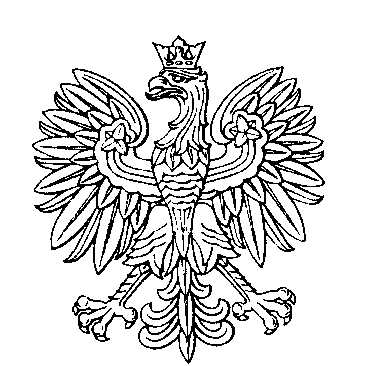 OBWODOWA KOMISJA WYBORCZA NR 3w mieście ŁaskarzewSKŁAD KOMISJI:Przewodniczący	Piotr LicbarskiZastępca Przewodniczącego	Mateusz Dawid KowalczykCZŁONKOWIE: